Среда работы с машинным обучениемДля работы с машинным обучением нам понадобятся следующие компоненты:Среда работы с кодом PythonМатематическая библиотека Scipy, NumpyРабота с функциями машинного обучения Scikit-learnДля установки и настройки всех служб рекомендуется установить Anacondahttps://www.anaconda.com/download/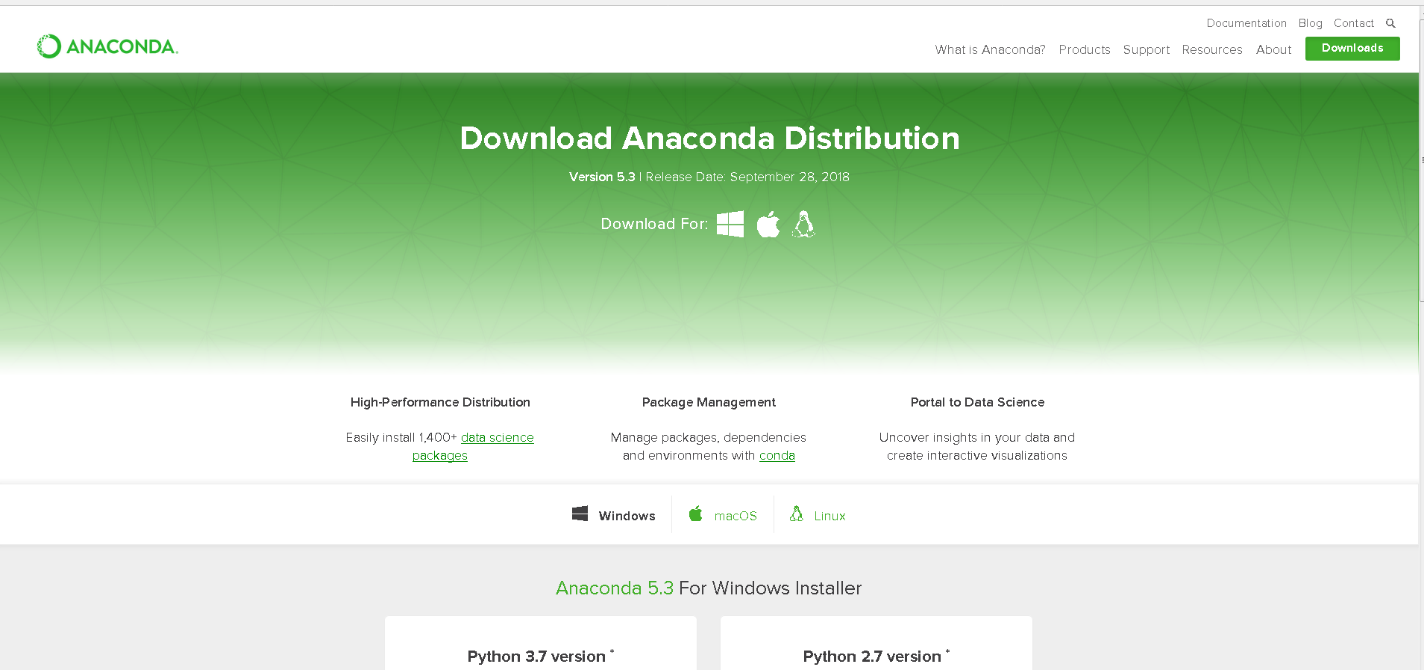 